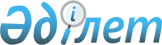 Амангелді ауданы әкімдігінің 2016 жылғы 11 сәуірдегі № 59 қаулысының күші жойылды деп тану туралыҚостанай облысы Амангелді ауданы әкімдігінің 2016 жылғы 26 мамырдағы № 138 қаулысы      "Қазақстан Республикасындағы жергілікті мемлекеттік басқару және өзін-өзі басқару туралы" Қазақстан Республикасының 2001 жылғы 23 қаңтардағы Заңының 31-бабына және "Құқықтық актілер туралы" Қазақстан Республикасының 2016 жылғы 6 сәуірдегі Заңының 27-бабына сәйкес Амангелді ауданының әкімдігі ҚАУЛЫ ЕТЕДІ:

      1. Амангелді ауданы әкімдігінің 2016 жылғы 11 сәуірдегі №59 "Азаматтық қызметші болып табылатын және ауылдық жерде жұмыс істейтін әлеуметтік қамсыздандыру, білім беру, мәдениет, спорт және ветеринария саласындағы мамандар лауазымдарының тізбесін айқындау туралы" (Нормативтік құқықтық актілерді мемлекеттік тіркеу тізілімінде №6326 болып тіркелген, 2016 жылғы 20 мамырда "Аманкелді арайы" газетінде жарияланған) қаулысының күші жойылды деп танылсын.

      2. Осы қаулы қол қойылған күнінен бастап қолданысқа енгізіледі.



      Амангелді аудандық

      мәслихатының хатшысы

      ___________ Қ. Кеделбаев

      26.05.2016 жыл


					© 2012. Қазақстан Республикасы Әділет министрлігінің «Қазақстан Республикасының Заңнама және құқықтық ақпарат институты» ШЖҚ РМК
				
      Аудан әкімі

Ж. Таукенов
